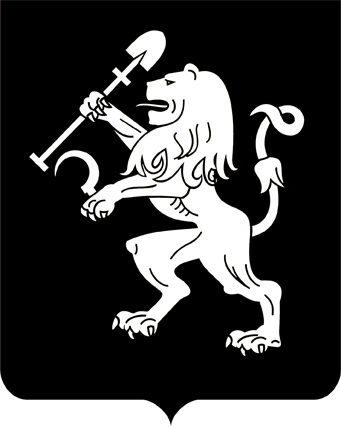 АДМИНИСТРАЦИЯ ГОРОДА КРАСНОЯРСКАРАСПОРЯЖЕНИЕО внесении изменений в распоряжение администрации городаот 07.11.2011 № 1311-жВ целях совершенствования предоставления муниципальных услуг, в соответствии с постановлением администрации города                  от 05.09.2011 № 359 «Об утверждении Порядка разработки и утверждения административных регламентов предоставления муниципальных услуг администрацией города Красноярска и внесении изменений                 в постановление Главы города от 25.02.2009 № 57», руководствуясь          статьями 41, 58, 59 Устава города Красноярска:1. Внести в приложение к распоряжению администрации города    от 07.11.2011 № 1311-ж «Об утверждении Административного регламента предоставления муниципальной услуги по утверждению схемы расположения земельного участка на кадастровом плане территории» следующие изменения:1) в абзаце втором пункта 18 слова «и кадровой» исключить;2) абзац двадцать первый пункта 19 изложить в следующей редакции:«При наличии на территории, прилегающей к местонахождению Департамента, парковок общего пользования выделяется не менее             10 процентов мест (но не менее одного места) для бесплатной парковки предусмотренных федеральным законодательством транспортных средств, управляемых инвалидами, и транспортных средств, перевозящих таких инвалидов и (или) детей-инвалидов. Указанные места для парковки обозначаются специальным знаком и разметкой на дорожном покрытии и располагаются на наименьшем возможном расстоянии              от входа в здание (но не более 50 метров).»;3) в пункте 23:в абзаце восьмом подпункта 1 слова «и кадровой» исключить;в абзаце втором подпункта 3 слова «заместителю руководителя Департамента –» исключить;4) в пункте 24 слова «юридический отдел» в соответствующем  падеже заменить словами «отдел правовой и кадровой работы» в соответствующем падеже;5) в подпункте 2 пункта 25 слова «и кадровой» исключить.2. Настоящее распоряжение опубликовать в газете «Городские         новости» и разместить на официальном сайте администрации города.3. Распоряжение вступает в силу со дня его официального опубликования. Глава города 							    	        С.В. Еремин07.07.2020№ 220-р